Photo of Hazard Board: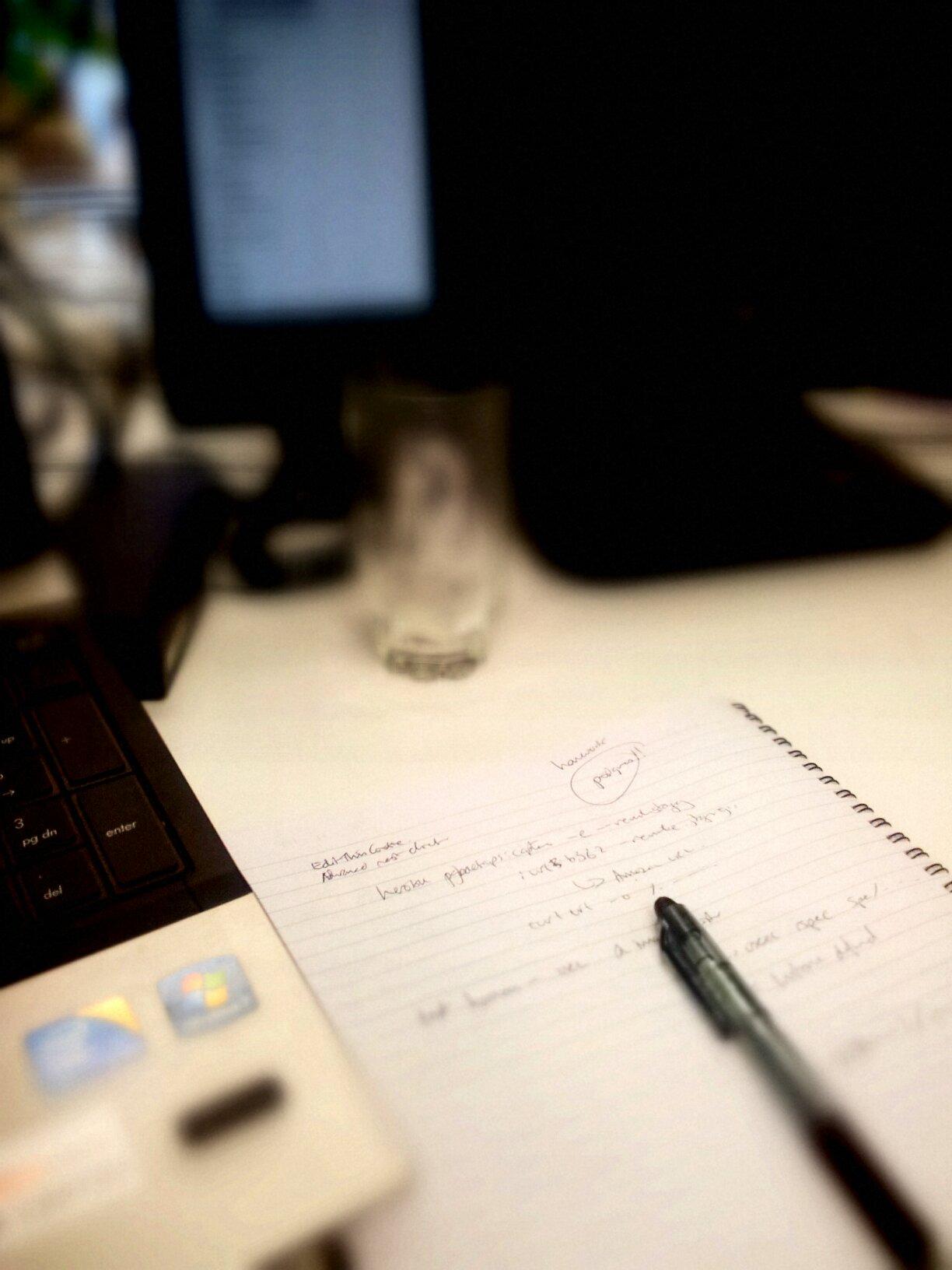 JOB NUMBER  12345DATE/TIME  14/04/2014 - 13:39ADDRESS:
45 Rumbly RoadRecord by: 
FIRSTNAME LASTNAME
NAME@ADDRESSDate Completed: 
Tue Jun 24 18:54:12 NZST 2014Inducted to Site: YesComments:Not really a hazard board  - my desk. But you get the picture?Comments:Not really a hazard board  - my desk. But you get the picture?